Church of the Resurrection Faith Formation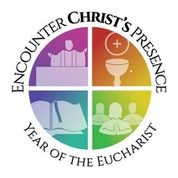 Savannah McCarty-Gibson, Director of Children and Family Ministries Sackerman@res-ec.org  office: 410-645-40192021-2022 Second grade scheduleDateTheme Theme Finding God Growing with God Growing with God Memorized prayerSeptember                                                                                 Collection: Community Fall FestivalSeptember                                                                                 Collection: Community Fall FestivalSeptember                                                                                 Collection: Community Fall FestivalSeptember                                                                                 Collection: Community Fall FestivalSeptember                                                                                 Collection: Community Fall FestivalSeptember                                                                                 Collection: Community Fall FestivalSeptember                                                                                 Collection: Community Fall Festival1212Opening Session!Family session 1 “God is Calling us!: at least 1 adult from each family should attend. Parent meeting will talk place during this session. Email Savannah if you need childcare.If Absent: Email Savannah If Absent: Email Savannah 1919God Created Us“Session 1:
God Creates Us”“Session 1:
God Creates Us”2626Mary and the Angels “Session 14:
Mary Shows Us the Way”“Session 14:
Mary Shows Us the Way”Lesson 2Hail MaryOctober                                                                                                Collection: Walk for HomelessOctober                                                                                                Collection: Walk for HomelessOctober                                                                                                Collection: Walk for HomelessOctober                                                                                                Collection: Walk for HomelessOctober                                                                                                Collection: Walk for HomelessOctober                                                                                                Collection: Walk for HomelessOctober                                                                                                Collection: Walk for Homeless3Family session 2 “Why We Serve” at least 1 adult from each family should attend. Siblings welcome! If you would like childcare for young ones please email Savannah. Family session 2 “Why We Serve” at least 1 adult from each family should attend. Siblings welcome! If you would like childcare for young ones please email Savannah. If Absent: Email Savannah10Jesus Saves UsJesus Saves Us“Session 2: God Gives us JesusAnd/ OrSession: 7 Jesus Saves Us”Grace before meals 17No Meeting – Please attend The Community Fall Festival  on Saturday, October 16th 10am to 5pm with 5pm MassNo Meeting – Please attend The Community Fall Festival  on Saturday, October 16th 10am to 5pm with 5pm MassNo Meeting – Please attend The Community Fall Festival  on Saturday, October 16th 10am to 5pm with 5pm MassNo Meeting – Please attend The Community Fall Festival  on Saturday, October 16th 10am to 5pm with 5pm MassNo Meeting – Please attend The Community Fall Festival  on Saturday, October 16th 10am to 5pm with 5pm MassNo Meeting – Please attend The Community Fall Festival  on Saturday, October 16th 10am to 5pm with 5pm Mass24Walk for the Homeless at 4:15 pm– Parents & Younger Siblings are invited and encouraged to walk with us(If absent: At Home Walk Packet)Walk for the Homeless at 4:15 pm– Parents & Younger Siblings are invited and encouraged to walk with us(If absent: At Home Walk Packet)Walk for the Homeless at 4:15 pm– Parents & Younger Siblings are invited and encouraged to walk with us(If absent: At Home Walk Packet)Walk for the Homeless at 4:15 pm– Parents & Younger Siblings are invited and encouraged to walk with us(If absent: At Home Walk Packet)Walk for the Homeless at 4:15 pm– Parents & Younger Siblings are invited and encouraged to walk with us(If absent: At Home Walk Packet)Walk for the Homeless at 4:15 pm– Parents & Younger Siblings are invited and encouraged to walk with us(If absent: At Home Walk Packet)31No Meeting –Enjoy Halloween No Meeting –Enjoy Halloween No Meeting –Enjoy Halloween No Meeting –Enjoy Halloween No Meeting –Enjoy Halloween No Meeting –Enjoy Halloween November                                                                                                          Collection: TBDNovember                                                                                                          Collection: TBDNovember                                                                                                          Collection: TBDNovember                                                                                                          Collection: TBDNovember                                                                                                          Collection: TBDNovember                                                                                                          Collection: TBDNovember                                                                                                          Collection: TBD7Family session 3 “Communion of Saints” at least 1 adult from each family should attend. Siblings welcome! if you would like childcare for young ones please email Savannah.Family session 3 “Communion of Saints” at least 1 adult from each family should attend. Siblings welcome! if you would like childcare for young ones please email Savannah.If Absent: Email Savannah   14Holy SpiritHoly Spirit“Session 4:
God’s Life For Us”21Following Jesus Following Jesus “Session 21: Following Jesus”Lesson 3Lesson 328No meeting – Thanksgiving BreakNo meeting – Thanksgiving BreakNo meeting – Thanksgiving BreakNo meeting – Thanksgiving BreakNo meeting – Thanksgiving BreakNo meeting – Thanksgiving BreakDecember                                                             Collection: San Bartolo Parish, El SalvadorDecember                                                             Collection: San Bartolo Parish, El SalvadorDecember                                                             Collection: San Bartolo Parish, El SalvadorDecember                                                             Collection: San Bartolo Parish, El SalvadorDecember                                                             Collection: San Bartolo Parish, El SalvadorDecember                                                             Collection: San Bartolo Parish, El SalvadorDecember                                                             Collection: San Bartolo Parish, El Salvador5Family session 4 “Advent” at least 1 adult from each family should attend. Siblings welcome! if you would like childcare for young ones please email Savannah.Family session 4 “Advent” at least 1 adult from each family should attend. Siblings welcome! if you would like childcare for young ones please email Savannah.If Absent: Email Savannah12God is Our Father God is Our Father “Session 3: God is Our Father”Lesson 1Lesson 1Our Father19Preparing for Christmas Preparing for Christmas “Session 15:
Celebrating Christmas”(Reference- Pgs. 217-220: Christmas)26No class – Christmas BreakNo class – Christmas BreakNo class – Christmas BreakNo class – Christmas BreakNo class – Christmas BreakNo class – Christmas BreakDateThemeFinding God Growing with GodMemorized prayerJanuary                                Collection: Catholic Daughters and Howard County Pregnancy CenterJanuary                                Collection: Catholic Daughters and Howard County Pregnancy CenterJanuary                                Collection: Catholic Daughters and Howard County Pregnancy CenterJanuary                                Collection: Catholic Daughters and Howard County Pregnancy CenterJanuary                                Collection: Catholic Daughters and Howard County Pregnancy Center2Family session 5 “Going to Mass” at least 1 adult from each family should attend. Siblings welcome! if you would like childcare for young ones please email Savannah.If Absent: Email Savannah9Our Church Family“Session 17: Jesus Loves the Church”MorningPrayer16No meeting –  Martin Luther King, Jr. Holiday WeekendNo meeting –  Martin Luther King, Jr. Holiday WeekendNo meeting –  Martin Luther King, Jr. Holiday WeekendNo meeting –  Martin Luther King, Jr. Holiday Weekend   23No meeting –  3 day weekendNo meeting –  3 day weekendNo meeting –  3 day weekendNo meeting –  3 day weekend30The Moral Life“Session 22: We Share God’s Love”Lesson 5February                                                                            Collection: Children DecideFebruary                                                                            Collection: Children DecideFebruary                                                                            Collection: Children DecideFebruary                                                                            Collection: Children DecideFebruary                                                                            Collection: Children Decide6Family session 6 “Lent” at least 1 adult from each family should attend. Siblings welcome! if you would like childcare for young ones please email Savannah.If Absent: Email Savannah13No meeting No meeting No meeting No meeting 20No meeting – Presidents’ Holiday WeekendNo meeting – Presidents’ Holiday WeekendNo meeting – Presidents’ Holiday WeekendNo meeting – Presidents’ Holiday Weekend27The Moral Life“Session 24: Making Choices”Lesson 6March                                                                                               Collection: CRS Rice BowlMarch                                                                                               Collection: CRS Rice BowlMarch                                                                                               Collection: CRS Rice BowlMarch                                                                                               Collection: CRS Rice BowlMarch                                                                                               Collection: CRS Rice Bowl6Family session 7 “Sacraments” at least 1 adult from each family should attend. Siblings welcome! if you would like childcare for young ones please email Savannah.If Absent: Email Savannah13K-3: Baptism; 4-5: Sacraments of Service“Session 16:
New Life in Jesus”20Reconciliation “Session 12: Celebrating Reconciliation And Session 13: The Sacrament of Reconciliation” Act of Contrition(Prayer of the Penitent)27K-3: Eucharist; 4-5: Sacraments of HealingReconciliation Service for 2nd-5th “Session 18:
Celebrating the Eucharist”April                                                                                                   Collection: Camp GLOWApril                                                                                                   Collection: Camp GLOWApril                                                                                                   Collection: Camp GLOWApril                                                                                                   Collection: Camp GLOWApril                                                                                                   Collection: Camp GLOW3Family session 8 “The Church at Home” at least 1 adult from each family should attend. Siblings welcome! if you would like childcare for young ones please email Savannah.If Absent: Email Savannah10No meeting – Palm SundayNo meeting – Palm SundayNo meeting – Palm SundayNo meeting – Palm Sunday17No meeting– Easter SundayNo meeting– Easter SundayNo meeting– Easter SundayNo meeting– Easter Sunday24Closing Prayer Service (Sun A at 4:30pm & Sun B at 6:30pm)“Session 9:
Jesus Cares For us”Prayer for Vocations 